SB: 93Listening Lesson Plan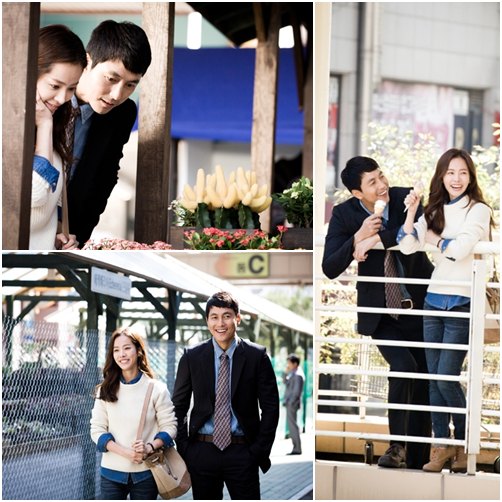 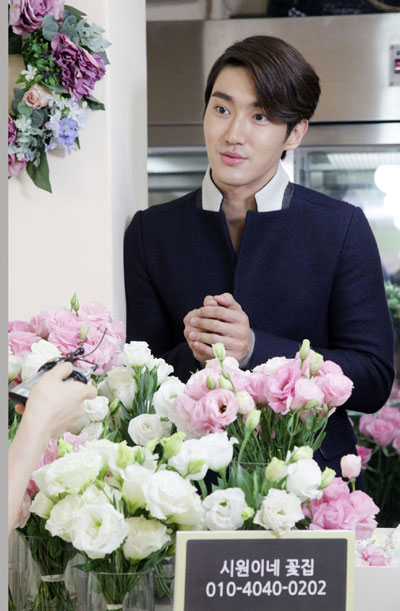 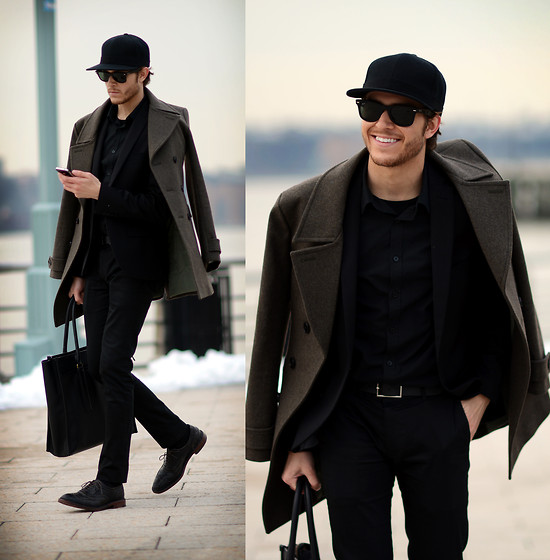 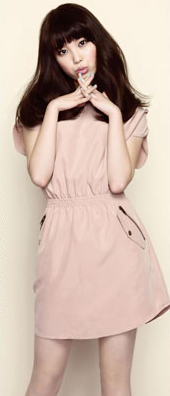 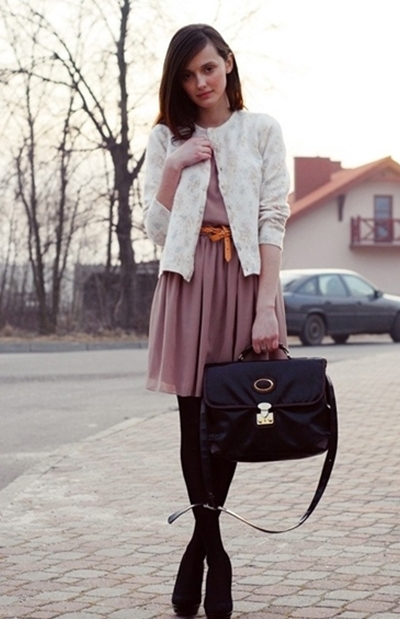 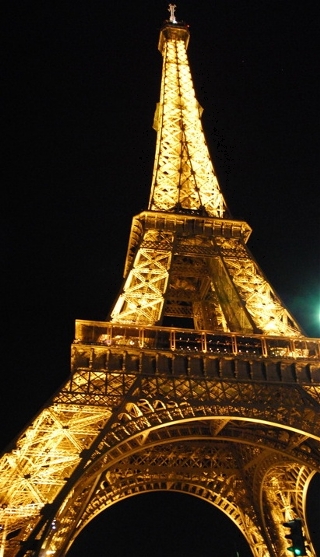 Listening Worksheet (Sample Lesson)Listen to the 4 different speakers. Answer the following questions as you listen.Q. What do these people say about themselves? What kind of person is each speaker looking for?Blind Date Profile Sheet (Sample Lesson)*Fill in the information about yourselfName:                                              Age:               Residence:                      Race/Nationality:                                    Occupation:                                        Hobbies:                                            Personality:                                                                    I am Looking for someone who…                                             Listening Script (Sample Lesson) (SB: 101)Speaker 1: David“Hi, my name is David. I’m 28 years old, Caucasian, living in . I’m currently a high school football coach. I’m a very athletic person; it runs in my family, with my dad being a former NFL player. I love playing and watching all kinds of sports, but especially football. My favorite team is, of course, the Denver Broncos. I also enjoy watching movies, and especially, the ones with Adam Sandler or Will Ferrell, I have not missed any. I’m very outgoing, confident, down-to-earth, fun, open-minded and hard-working, though sometimes I could be a little sarcastic. I’m the type of a man who shows that actions speak louder than words; I keep my words all the time. I broke up with my last girlfriend two years ago, and I’ve had no strings attached ever since. I’m looking for a lady who’s compatible with me in many aspects, who can enjoy things together with me- someone who likes sports, comedies, and other kinds of outdoor activities. I want to meet someone who will completely take my breath away. She’s got to be fun to be with, thoughtful, sweet, honest, and faithful. Fidelity is the number one factor for me, because my last girlfriend cheated on me. I don’t want to go through that mess ever again. I am now ready to make a lifetime commitment, so I hope to meet my soul mate and tie the knot as soon as possible.”  Speaker 2: Judy“Hi, I’m Judy, a 27-year-old Project Manager of Koolstar Design in . Although I’m a strict manager, I don’t like doing everything by the book; I am a quite flexible person. Being too old-school and conventional gets on my nerves. Also, I’m really blunt and straightforward; I hate people who beat about the bush when they talk. In my spare time, I love watching Broadway shows, shopping on the , cooking, or reading. I also enjoy doing yoga while listening to jazz, soul, R&B, or even hip-hop; being an African-American, musical talent is in my blood. I love singing and dancing; I think I’m pretty entertaining and fun. I usually spend Friday nights with my girlfriends at a bar or a club. On Sundays, I sing in a church choir, and then go to the  and take a walk or read some books. I love my life and I’m not desperate to get married or anything, but just because all my girlfriends are dating now, I’ll just jump on the bandwagon and look for my significant other, too. Well, the kind of man I’m looking for is independent, strong, trustworthy, and dependable. I do not want any mama boy, who’s still under his mother’s thumbs. That’s just a huge turn-off. I also want a guy who’s considerate, compassionate, warm-hearted, and not short-tempered. Sounds like I’m looking for a perfect guy, huh? Oh well. Unless I meet a guy who can make me fall head over heels regardless, I’m going to stick to my standards.”Speaker 3: Chris“I’m Chris, 36, an Anglo-Saxon, recently moved to LA from . I’m an actor and musician. I’ve had some major roles in famous plays in a local theatre in , but now I’m going to try out for major  films. That’s why I came over here. I also write songs and play the guitar. Anyhow, my personality, people say, is quite interesting and unique. I consider myself a hard-working, earnest, loyal, kind, easy-going, and cool person. Sometimes, in certain things, I can be very stubborn with conservative views, but to other things, I am pretty open. I enjoy cooking, cleaning, and doing other chores, so I wouldn’t mind having a wife who doesn’t lift a finger to help around the house. It’s okay for me, as long as she’s okay with being a breadwinner of the family. Ha-ha, just kidding… Hopefully I’ll be making enough money for both of us. But most importantly, I need someone who can stay faithful to me despite all my weaknesses and inadequacies, so she needs to be very big-hearted. Also, I want someone who can understand what I do and enjoy, because being an actor, I’ll be traveling a lot, apart from her. But if she can also enjoy what I do, like watching my work, supporting me, or even traveling with me, that’s just the icing on the cake; couldn’t ask for more. So I’d like to meet this kind of woman, whom I can cherish forever as the apple of my eye.” Speaker 4: Sandra “Hello, I’m Sandra from . I’m 22—a little bit introvert, but bright and beautiful young Korean-Canadian girl who’s about to graduate from college; but I’m not sure what I would do after graduation. I majored in Psychology, and I’m thinking about going to graduate school for music therapy for children. I like music and working with kids, so that might be something I could do. But my mom says I should just get married. Honestly, that’s what I want to do, too. When I was a teenager, I often dreamed about being a character in a fairy tale, meeting a prince on a white stallion, or a millionaire sugar daddy, falling in love at first sight, and just hitting the jackpot like that. But I’m a grown-up now; I know such a story is like castles in the air. So I came up with a pretty realistic list of what I want in my future husband. First of all, he needs to be tall—at least 180 cm. And he needs to have big eyes, this is for the children, and be slim and muscular. I can’t stand fat guys. He also needs to be musically talented, especially in piano, guitar, and singing. I want an intelligent man who’s able to make a lot of money, or at least enough for our family, thus making me happy. I want someone who can love me and only me for the rest of his life, who can take care of me and the family with responsibility. I know I deserve a good man because my mom says that I’m one in a million.”                                                                  Lead-In Lead-In Lead-In Materials: BoardMaterials: BoardMaterials: BoardTime3 minSet UpWhole ClassProcedure:Hello everyone, how was your weekend?2 guiding questions  Do you have any single friends?What is your favorite restaurant?(Elicit the important qualities & write them on the board)OK, so today, we will listen to some people who arelooking for their life partners. But first, we will learnsome idioms the speakers use.Pre-Activity Pre-Activity Pre-Activity Materials: Idioms Worksheet, Board, Blown-up Pictures of the Speakers (for Prediction) Materials: Idioms Worksheet, Board, Blown-up Pictures of the Speakers (for Prediction) Materials: Idioms Worksheet, Board, Blown-up Pictures of the Speakers (for Prediction) Time10 min2 minSet UpWhole ClassGroupdiscussionWhole ClassWhole ClassProcedure:I. IdiomsInstructionWork as a group. Match the first part of each sentence with the second part containing idioms. Write the letter “a,b,c” in the empty boxes. You have 4 minutes.(Distribute the worksheet)DemonstrationLook at #1… “right, it runs in our family.” So put the letter“j” in the box next to number 1. ICQWho are you working with?How much time do you have? What do you write in the empty box? Monitor discreetly. Answer students if they ask questions.Give time warning: 30 seconds left.Be flexible with time. Give 1 more minute if they need it.Check answers: let students write the correct idioms (not the letters) on the board (#1 already written by teacher)- Go through the idioms one by one - Elicit the meaning from students - Explain the meaning if necessary CCQ(Idioms worksheet – by the book)Does Mr.David follow the rule or law?Does he like to take a risk?Does he like to be done exactly correct?II. PredictionInstructionsLook at these pictures. These are the 4 speakers that you will listen to. What’s your first impression of them? What do you think their personality is like? Show the pictures one by one. Do not identify them in the order of the tracks.Elicit vocabulary used to describe one’s character/personality.Check your predictions as you listen to the speakers.    CCQ(New vocabulary – Flutter)Do you feel heart flutter when you date with your boy/girl friend?Do you feel flutter when you anticipate for the trip?What makes you flutter?Main Activity Main Activity Main Activity Materials: CD & CD player, Listening Worksheet, Blind Date Profile wall chart, Pictures of the speakers, BoardMaterials: CD & CD player, Listening Worksheet, Blind Date Profile wall chart, Pictures of the speakers, BoardMaterials: CD & CD player, Listening Worksheet, Blind Date Profile wall chart, Pictures of the speakers, BoardTime10 min18 minSet UpWhole ClassWhole ClassIndividuallyGroupsWhole ClassProcedure:1. Listening for the Main Idea (general understanding)InstructionsPut your pens down. Close your eyes. Listen to the 4 speakers. Think about the first impression of each speaker. What do you think each person is like? Listen for the general feeling of them.ICQCan you take notes?What are you supposed to think about? (Play tracks 1 through 4 without stopping) Do you want to listen again?Yes  Have them listen one more time.No  Have them share their thoughts.What do you think about speaker 1? What do you think about speaker 2? (same for speakers 3&4)Show students the pictures of the speakers again.So who do you think speaker 1 is? (same for speakers 2~4)Identify the pictures.         Compare with their thoughts from the prediction (if done.) Just notice the differences 2. Listening for DetailsInstructionsNow listen to the speakers one by one this time. Answerthe questions on the worksheet as you listen. Workindividually. ICQWhat are you supposed to do? Are you working alone? (Distribute the worksheet)Play track 1.Let students write answers as they listen.Do you need to listen again? Yes  Play track 1 again.No  Play track 2.(Follow the same cycle until finished with track 4)Now compare the answers with your group members.When you have an agreement, send a representative up front and have them fill out the profile sheet on the board, including the speakers’ pictures. Group 1, fill out speaker 1’s profile.Group 2, fill out speaker 2’s profile. (same for groups 3&4) (Put the wall charts of the profile sheets and the pictures of the speakers on the board, while students are checking their answers with each other)Check the answers as a whole class after the representatives fill out the profile sheets. Listen to the tracks one last time.If there is anything missing: pause the CD right there and let students say it out loud.Go through all 4 Profile Sheets.Post-Activity Post-Activity Post-Activity Materials: n/aMaterials: n/aMaterials: n/aTime7 minSet UpWhole ClassGroupsWhole ClassProcedure:I. Free ProductionInstructionsWhat things are important to you when you first meet someone? What qualities do you look for in a person you want to live with forever? Are they the same? Why or why not? Discuss with your group. You have 3 minutes. ICQ             Are you working in pairs? For how long? Monitor actively and participate within each group. Share students’ opinions.  Take 2~3 volunteers if running out of time.II. Conclude lessonElicit today’s idioms for Ss CCQ(Idioms worksheet – by the book)Does Mr.David follow the rule or law?Does he like to take a risk?Does he like to be done exactly correct?Elicit Today’s new word for SsCCQ(New vocabulary – Flutter)Do you feel heart flutter when you date with your boy/girl friend?Do you feel flutter when you anticipate for the trip?What makes you flutter?Give homeworkWrite one sentence for each idiom you learned today. Good job today. See you guys tomorrow!SOS ActivitySOS ActivitySOS ActivityMaterial : Romantic place pictures, paperMaterial : Romantic place pictures, paperMaterial : Romantic place pictures, paperTime10 minSet upWhole classProcedureInstructionT –“I’m going to give you a picture and then I’ll make pairs. Then you are going to describe a picture to your partner. While listening your partner’s description, you are going to draw a picture. I’ll give you 6 minutes. You will work with in pairs.”Teacher is making pairs.ICQ - Are we working individually?- Are we drawing on a paper? - How much time do we have? T – “Now begin.”Give time warning: 3 minutes: 1 minutes: 30 seconds T – “Time’s up.”Ss are going to presentation with their partner.1st Speaker2nd SpeakerName:Age:     Residence:Race:Occupation:Hobbies:Personality:Looking for someone who:Name:Age:     Residence:Race:Occupation:Hobbies:Personality:Looking for someone who:3rd Speaker4th SpeakerName:Age:     Residence:Race:Occupation:Hobbies:Personality:Looking for someone who:Name:Age:     Residence:Race:Occupation:Hobbies:Personality:Looking for someone who: